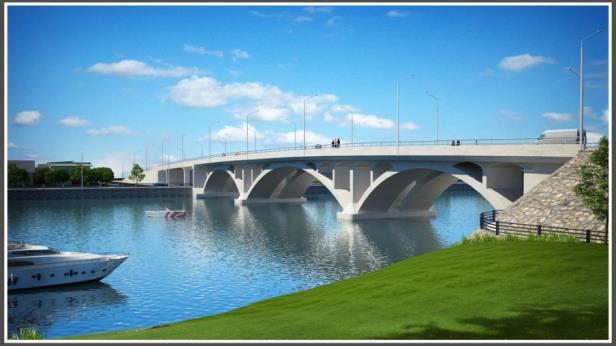 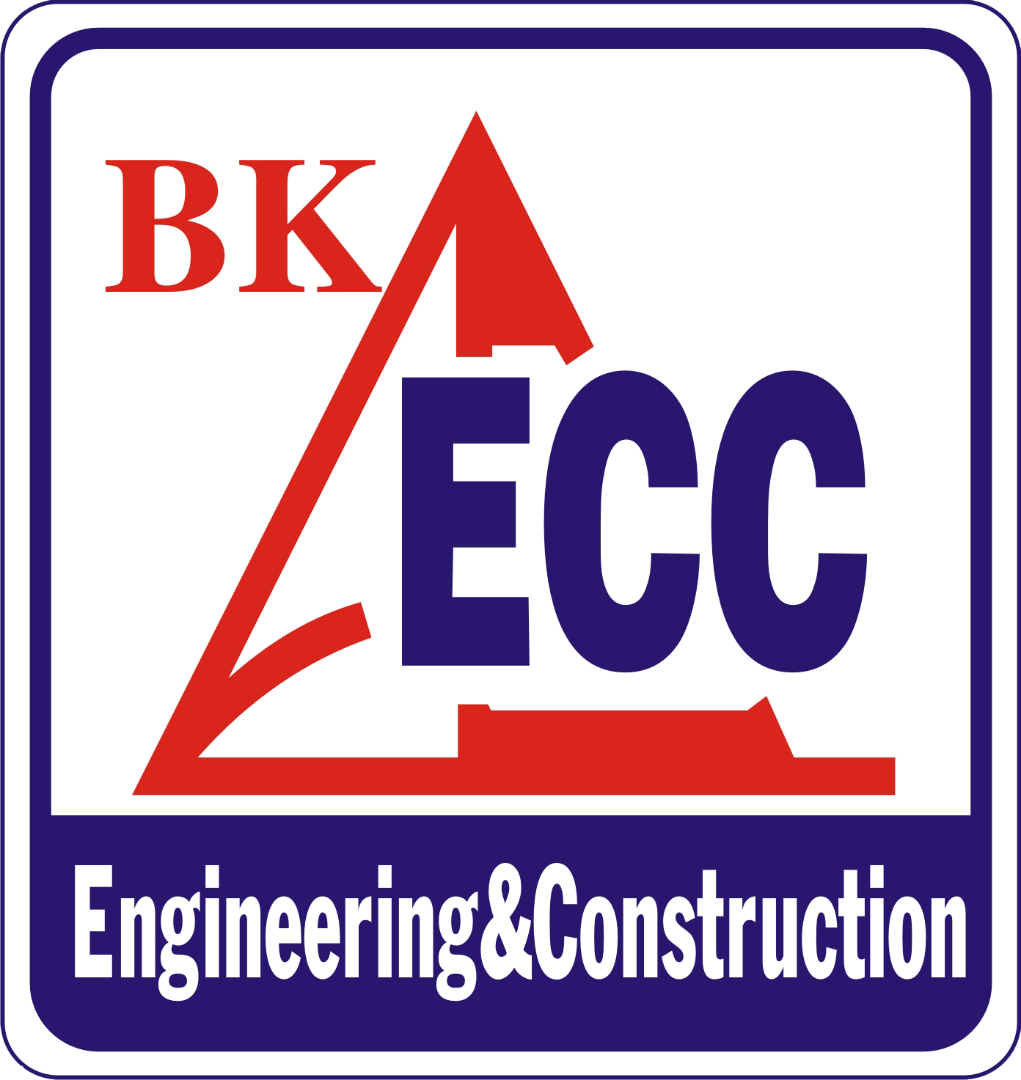 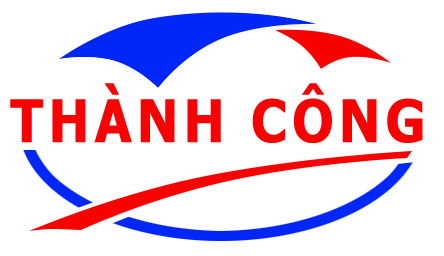 MỤC LỤCTHÔNG TIN HỢP ĐỒNGMÔ TẢ CÁC HẠNG MỤC CÔNG TRÌNH TIẾN ĐỘ THI CÔNGCÁC VẤN ĐỀ, SỰ CỐ VÀ CHẬM TRỄQUẢN LÝ XÂY DỰNG BỞI TƯ VẤN GIÁM SÁTAN TOÀN VÀ KẾ HOẠCH MÔI TRƯỜNGHÌNH ẢNHTHÔNG TIN HỢP ĐỒNGI.1 Giới thiệu:I.2. Chi tiết hợp đồng:MÔ TẢ CÁC HẠNG MỤC CÔNG TRÌNHII.1. Vị trí công trình:II.2. Phạm vi công việc:II.3. Khởi công công trình:TIẾN ĐỘ THI CÔNGIII.1. Công việc đã hoàn thành:(TVGS đánh giá khối lượng công việc đã thực hiện theo từng đoạn thi công của Nhà thầu)III.1.1/Lô 1: TK-02a Xây dựng cầu Bàn Thạch, cầu Kỳ Phú bao gồm đường dẫn và đoạn đường nối giữa hai cầu, đoạn từ Km0+916.98 -:- Km2+548.06.	III.1.1.1Thi công cầu Bàn Thạch và đường dẫn hai đầu cầu:Nhà thầu thi công: Tổng công ty xây dựng công trình giao thông 1 (CIENCO 1)Mặt bằng thi công:- Hiện tại mặt bằng thi công từ nút giao Trần Quốc Toản - Phan Chu Trinh còn vướng một số nhà dân.Khối lượng công việc thực hiện trong tuần 32:	- Đúc tấm BTXM M200 bảo vệ mái taluy.	- Thi công bệ trụ T3 (đợt 2).	- Thi công tường chắn đoạn 10-11.- Thi công 6 cọc khoan nhồi mố M6 (CKN C1-M6,C2-M6,C3-M6,C4-M6,C7-M6,C8-M6).- Đúc được 05 dầm bản L=11 mét.Khối lượng công việc hoàn thành tính đến hết tuần 32:- Thi công hoàn thành các cọc khoan nhồi của mố M0, trụ T1, trụ T2, trụ T3, trụ T4,mố M6.- Đào đất hữu cơ đoạn sát mố M0 cầu Bàn Thạch.- Đúc được 16 dầm bản L=20 mét.- Đúc được 15 dầm bản L=11 mét.- Thi công xong bệ, thân trụ, xà mũ trụ T1 và trụ T2.- Thi công xong bệ, thân, tường đỉnh tường cánh mố M0, thi công xong bệ trụ T3.Tổng giá trị hoàn thành trong tuần 32 là: 2,560,189,870 VNĐ (115,013.022USD)* Giá trị khối lượng hoàn thành đến nay.* Giá trị trên được quy đổi với tỷ giá USD là: 22,260.000 VNĐIII.1.1.2 Thi công cầu Kỳ Phú và đường dẫn hai đầu cầu:Nhà thầu thi công: Công ty TNHH Xây dựng Văn Phôn.Mặt bằng thi công:- Mặt bằng thi công đã được bàn giao cho nhà thầu, nhà thầu đang triển khai thi công.Khối lượng công việc thực hiện trong tuần 32:           - San lấp mặt bằng, gia cố bãi đúc dầm,            - Thi công đóng vòng vây và đắp cát trụ T3           - Đóng khung vây cho mố M2Khối lượng công việc hoàn thành tính đến hết tuần 32:Thi công hoàn thành 8 cọc khoan nhồi mố M2  - San lấp mặt bằng, gia cố bãi đúc dầm.Tổng giá trị hoàn thành trong tuần 32là:  0VNĐ (0USD)* Giá trị khối lượng hoàn thành đến nay.* Giá trị trên được quy đổi với tỷ giá USD là: 22,260.000 VNĐ.III.1.2/Lô 2: Lô TK-02b - Xây dựng 3 đoạn đường từ đường Hùng Vương đến cuối tuyến, bao gồm cầu Kênh.III.1.2.1/ Đoạn 1: Từ Km0+000 -:- Km0+916.98 (Từ đường Hùng Vương đến hết nút giao đường Phan Chu Trinh).Nhà thầu thi công: Công ty TNHH Kỹ thuật Xây dựng Quang Đại Việt.	a. Mặt bằng thi công:	- Hiện tại đơn vị thi công căn bản đã nhận được mặt bằng sạch từ cọc 30 đến cọc 51 (dài 320m). Tuy nhiên có 02 đoạn vẫn chưa được bàn giao gồm đoạn trái tuyến từ cọc 30 đến qua cọc 31 (dài khoản 20m) vẫn vướng 01 thửa đất của dân và đoạn phải tuyến từ cọc 36 đến cọc cọc 39 (dài khoản 30m) vướng 01 quán ăn.	- Đoạn từ cọc 8 đến cọc 19 – Bên trái tuyếnđã bàn giao mặt bằng sạch.	b. Khối lượng công việc thực hiện trong tuần 32:	- Thi công, móng thân mương dọc thoát nước từ HG36P đến HG37P	- Hoàn thiện cống kỹ thuật số 10	- Thi công bó vỉa từ cọc H6 đến nút G1 – trái tuyến; từ cọc 39 đến nút G1 – phải tuyến.	- Thi công lớp 1 cấp phối đá dăm loại 1 Dmax37.5 nút G1.	- Đúc tấm bê tông KT(40x40x5)cm - 1.000 tấm.	c. Khối lượng công việc hoàn thành tính đến hết tuần 32:	+ Thi công nền đường:	-  Hoàn thành đắp nền đường K98 phần đường bên trái từ cọc 36 đến cọc 51 (200m) và phần đường bên phải từ cọc 39 đến cọc 51 (dài 160m).	- Đắp hoàn thiện cấp phối đá dăm Dmax37.5 từ cọc H6 đến cọc 51 – Trái tuyến (dài 191,51); từ cọc G1 đến cọc 51 - Phải tuyến (dài 113,46m) và lớp 1 nút G1.	- Đắp đất K98 lớp 1 từ cọc 31 đến cọc 34 - trái tuyến (dài 72,69m) và cọc 30 đến cọc 34 – phải tuyến (dài 92.47m).	- Hoàn thiện đắp đất đất K95 vỉa hè và bó vỉa vỉa hè từ cọc H6 đến cọc 51 (dài 91,51m) –  trái tuyến; từ cọc 39 đến cọc 51 – phải tuyến (bao gồm nút giao thông G1).	- Vét đất bùn và đắp trả cát từ cọc 16 đến cọc 19 – trái tuyến và từ cọc 8 đến cọc 12 (cao độ đáy K98).	+ Thi công phần mương dọc dưới vỉa hè và cống kỹ thuật:	- Thi công được 230m mương bên trái và 223m mương bên phải.	- Thi công hoàn thành 30 hố ga các loại.	- Thi công xong mương thoát nước tạm B=1.2m lý trình Km0+791.51.	- Thi công xong cống kỹ thuật số 10, 13, 14 và 15.	- Đúc tấm bê tông KT (40x40x5)cm – 6.000 tấm	+ Thi công phần cấp nước, cấp điện và điện chiếu sáng:	- Thi công lắp đặt ống nhựa xoắn từ CS-1.4 đến CS-1.12 (dài 240,0m) và CS-2.4 đến CS-2.12 (dài 249m).	- Thi công móng, cọc tiếp địa 12 móng trụ điện chiếu sáng đế gang.	III.1.2/Đoạn 2: Từ Km2+548.06 -:- Km3+897.20 (Từ giáp đường dẫn phía đông cầu Kỳ Phú đến đầu nút giao đường Lê Thánh Tông).Mặt bằng thi công:Hiện tại đơn vị thi công nhận bàn giao mặt bằng thi công ở các đoạn sau:- Từ cọc 189 đến cọc 225 (dài 550m) - đang thi công đắp đất.- Từ cọc 256 đến cọc 261 (dài 68,53m) - không thuận lợi để vận chuyển vật liệu thi công.- Từ cọc 265 đến cọc 271 (dài 96,88m) - không thuận lợi để vận chuyển vật liệu thi công.- Từ cọc 281 đến cọc 294 (dài 150,89m) - đang đào đất và điều phối . * Các đoạn còn lại vẫn còn vướng mắc nhà dân (còn khoảng 05 nhà) nên chưa thuận tiện để triển khai thi công. Hệ thống dây điện trung và hạ thế vẫn chưa được di dời.	b. Khối lượng công việc thực hiện trong tuần 32:	- Nhà thầu làm việc với nhân dân, chính quyền địa phương thuê mặt bằng sân vườn nhà dân gần tuyến để làm đường công vụ vận chuyển đất vào thi công.	c. Khối lượng công việc hoàn thành tính đến hết tuần 32:	- Đào bóc hữu cơ các đoạn đã được bàn giao mặt bằng (dài 450m).	- Đã hoàn thành công việc vét hữu cơ, thi công vải địa kỹ thuật  lớp 1, đắp trả cát đoạn từ cọc 189 đến cọc 208 (dài 250m). 	- Đắp đất nền đường K95 lớp 4 đoạn từ cọc 189 đến cọc 199 (dài 141); đắp nền đường K95 lớp 3 đoạn từ cọc 199 đến cọc 208 (dài 111m) và hoàn thiện đắp K95 nền đường (đáy K98) từ cọc 208 đến cọc 235 (dài 410m)	- Đào đất và điều phối đất tại đoạn cọc 281 lý trình Km3+746,31 đến cọc 294 lý trình Km3+897,2 (dài 150,89m), ước tính khoảng 5000m3.	- Hoàn thiện cống thoát nước D1000 – Km2+680,84.	- Tường đầu, tường cánh hạ lưu và đắp đất hoàn trả 22,0m ống cống thoát nước D1500 – Km3+687,85.Tổng giá trị hoàn thành trong tuần 32 là : 202,348,742VNĐ (9,090.24 USD)* Giá trị khối lượng hoàn thành đến nay:* Giá trị trên được quy đổi với tỷ giá USD là: 22,260.000 VNĐ	III.1.2.3/Đoạn 3: Từ Km3+897.20 -:- Km6+308 (Từ đầu nút giao đường Lê Thánh Tông đến cuối tuyến, bao gồm cầu Kênh).Nhà thầu thi công: Tổng Công ty CP Xuất nhập khẩu và Xây dựng Việt Nam - Công ty cổ phần Vinaconex 25	a. Mặt bằng thi công:Hiện tại mặt bằng thi công của đoạn 3 tương đối thông suốt, trên toàn đoạn đã triển khai thi công gần như liên tục chỉ còn lại một số ngôi mộ chưa được di dời. Bên cạnh đó, hệ thống dây điện trung và hạ thể vẫn chưa được các đơn vị có liên quan di dời.	b. Khối lượng công việc thực hiện trong tuần 32:	- Thi công cống thoát nước 2(300x300)cm tại Km4+802	- Thi công cống dân sinh (350x300)cm tại Km 4+715,47	- Thi công cống dân sinh (350x300)cm tại Km 4+667	- Thi công cống D1500 tại Km4+439,66, Km4+659,84	- Thi công bản giảm tải các cống hộp	- Thi công đắp đất K95, K98	c. Khối lượng công việc hoàn thành tính đến hết tuần 31:	- Thi công đào hữu cơ, vét bùn đạt được khoảng 2410/2410m đạt 100,0%	- Thi công nền đắp đất K95: 38.500/48.000m3	- Thi công nền đắp đất K98: 5.500/14.200m3	- Đoạn từ Km6+89.91 đến Km6+269.41 đã thi công xong lớp cấp phối đá dăm 37.5.- Thi công xong mố M1, M2 và lao lắp dầm bản cầu kênh.	- Thi công hoàn thành đắp cấp phối Dmax=37,5 đoạn từ cọc 406 đến cọc 458- Thi công cống thoát nước, kỹ thuật qua đường nút cuối tuyến.- Thi công cống hộp 100x100cm tại Km4+044, Km4+239,99; Km5+089, Km5+221,40; Km5+410,53 và Km5+732.732.- Thi công cống tròn D150: Km4+439,66; Km4+659,84; Km5+572,09Tổng giá trị hoàn thành trong tuần 32 là : 501,005,820VNĐ (22,507USD)*Giá trị khối lượng hoàn thành đến nay:(* Giá trị trên được quy đổi với tỷ giá USD là: 22.260,000 VNĐ)III.2. HUY ĐỘNG:III.2.1 Trang thiết bị:III.2.1.1/Lô 1:TK-02a Xây dựng cầu Bàn Thạch, cầu Kỳ Phú bao gồm đường dẫn và đoạn đường nối giữa hai cầu, đoạn từ Km0+916.98 -:- Km2+548.06III.2.1.2/Lô 2:TK-02b - Xây dựng 3 đoạn đường từ đường Hùng Vương đến cuối tuyến, bao gồm cầu Kênh.III.2.2 Nhân sự nhà thầu:III.2.2.1/ Lô 1: TK-02a Xây dựng cầu Bàn Thạch, cầu Kỳ Phú bao gồm đường dẫn và đoạn đường nối giữa hai cầu, đoạn từ Km0+916.98 -:- Km2+548.06III.2.2.2/Lô 2: TK-02b - Xây dựng 3 đoạn đường từ đường Hùng Vương đến cuối tuyến, bao gồm cầu Kênh.III.4.  Công việc hoàn thành trong tuần.III.4.1/Lô 1: TK-02a - Xây dựng cầu Bàn Thạch, cầu Kỳ Phú bao gồm đường dẫn và đoạn đường nối giữa hai cầu, đoạn từ Km0+916.98 -:- Km2+548.06III.4.1.1  Thi công cầu Bàn Thạch và đường dẫn hai đầu cầu.III.4.1.2  Thi công cầu Kỳ Phú và đường dẫn hai đầu cầu.III.4.2/Lô 2: TK-02b - Xây dựng 3 đoạn đường từ đường Hùng Vương đến cuối tuyến, bao gồm cầu Kênh.III.4.2.1. Đoạn 1 và Đoạn 2:III.4.2.2. Đoạn 3: Từ Km3+897.20 -:- Km6+308 (Từ đầu nút giao đường Lê Thánh Tông đến cuối tuyến)III.5 Đánh giá tiến độ thi công thực tế so với cam kết của Nhà thầu:III.5.1 Lô 1: TK-02a Xây dựng cầu Bàn Thạch, cầu Kỳ Phú bao gồm đường dẫn và đoạn đường nối giữa hai cầu, đoạn từ Km0+916.98 -:- Km2+548.06Thi công cầu Bàn Thạch và đường dẫn hai đầu cầu: (Nhà thầu Cienco 1)Trong tuần qua, Nhà thầu triển khai các công tác bê tông thân tường chắn M250 đá 1x2 hoàn thành 25%, dầm bản bê tông DUL 40Mpa L=11m hoàn thành 74%, bê tông trụ cầu 30Mpa đá 1x2 hoàn thành 44%.Các công việc khác đã hoàn thành theo kế hoạch đề ra trong tuần, cụ thể như sau: Bê tông M200 đá 1x2 tấm đan đúc sẳn, cọc khoan nhồi D=1,2m hoàn thành 100% theo kế hoạch.Đánh giá tiến độ tổng thể của nhà thầu tương đối đảm bảo so với kế hoạch.Thi công cầu Kỳ Phú và đường dẫn hai đầu cầu: (Nhà thầu Văn Phôn)Hạng mục thi công cọc khoan nhồi D=1,2m hoàn thành 0% so với kế hoạch.Đánh giá tiến độ tổng thể của nhà thầu là chậm rất nhiều so với tiến độ cam kết.III.5.2 Lô 2: TK-02b - Xây dựng 3 đoạn đường từ đường Hùng Vương đến cuối tuyến, bao gồm cầu KênhĐoạn 1 và Đoạn 2: (Nhà thầu Quang Đại Việt)Trong tuần qua cung cấp và lắp đặt ống cống bê tông ly tâm D80 (H30) hoàn thành 100% so với kế hoạch đề ra, công tác bê tông bó vỉa M200 đá 1x2 hoàn thành 110%, vượt so với tiến độ.Các công tác đào nền đường đất cấp 3, đắp đất nền đường K95, đắp đất đầm chặt K98 nhà thầu chưa triển khai thi công.TVGS đánh giá tiến độ tổng thể của nhà thầu so với tiến độ cam kết là chậm.Đoạn 3: (Nhà thầu Vinaconex)Trong tuần qua, nhà thầu tiến hành thi công đắp đất K95 đạt 50%, đắp đất đầm chặt đạt 40%. Các công tác khác như: Bê tông M200 đá 2x4 thân tường đầu, tường cánh thượng hạ lưu, Bê tông M150 đá 2x4 tường đầu, tường cánh thượng hạ lưu, Bê tông M150 đá 4x6 móng tường đầu, tường cánh thượng hạ lưu, cống hộp đổ tại chỗ, tường cánh BTCT hoàn thành 100%.Công tác Bê tông chân khay M150 đá 4x6, Quét nhựa chống thấm tuần qua nhà thầu chưa triển khai thi công.Đánh giá tiến độ tổng thể của nhà thầu so với tiến độ cam kết là chậm.III.6.  Dự kiến kế hoạch thi công trong tuần 33:III.6.1/Lô 1: TK-02a Xây dựng cầu Bàn Thạch, cầu Kỳ Phú bao gồm đường dẫn và đoạn đường nối giữa hai cầu, đoạn từ Km0+916.98 -:- Km2+548.06.a. Thi công cầu Bàn Thạch và đường dẫn hai đầu cầu:Nhà thầu thi công: Tổng công ty xây dựng công trình giao thông 1 (CIENCO 1)- Thi công thân trụ T3, thi công 4 cọc khoan nhồi mố trụ T5.- Đúc tấm đan BTXM M200 gia cố mái taluy.- Đúc 5 dầm bản L=11 mét.- Thi công tường chắn đoạn đoạn 1-2 và đoạn 2-3.b. Thi công cầu Kỳ Phú và đường dẫn hai đầu cầu:Nhà thầu thi công: Công ty TNHH Xây dựng Văn Phôn- Khoan và đổ bê tông 2 cọc khoan nhồi trụ T3 - Thi công đắp cát nền đường và mặt bằng đúc dầm (1500 m3 cát)- Đào đất hố móng mố M2 và đổ bê tông bịt đáy.III.6.2/Lô 2 : TK-02b - Xây dựng 3 đoạn đường từ đường Hùng Vương đến cuối tuyến, bao gồm cầu Kênh.III.6.2.1 Đoạn 1: Từ Km0+000 -:- Km0+916.98 (Từ đường Hùng Vương đến hết nút giao đường Phan Chu Trinh)- Thi công chân khay mương B=5m từ cọc 50 đến cọc H6 - Trái tuyến- Đúc tấm bê tông KT(40x40x5)cm.- Cống kỹ thuật số 9, đắp đất K98 lớp 2 từ cọc 30 đến cọc 31.III.6.2.2. Đoạn 2: Từ Km2+548.06 -:- Km3+897.20 (Từ giáp đường dẫn phía đông cầu Kỳ Phú (cuối lô 1) đến đầu nút giao đường Lê Thánh Tông)- Đắp đất K98 từ cọc 204 đến cọc 222.- Phát quang, dọn dẹp mặt bằng, vét hữu cơ những đoạn khác sau khi được giải phóng mặt bằng và bàn giao mặt bằng sạch.III.6.2.3.  Đoạn 3: Từ Km3+897.20 -:- Km6+308 (Từ đầu nút giao đường Lê Thánh Tông đến cuối tuyến).Thi công hoàn thiện cống thoát nước D1500Thi công tứ nón cầu Kênh	Thi công bản giảm tải, thi công hoàn thiện các cống chui dân sinhĐắp đất nền K95, K98CÁC VẤN ĐỀ, SỰ CỐ VÀ CHẬM TRỄIV.1. Lô 1: TK-02a Xây dựng cầu Bàn Thạch, cầu Kỳ Phú bao gồm đường dẫn và đoạn đường nối giữa hai cầu, đoạn từ Km0+916.98 -:- Km2+548.06.Nhà thầu Cienco 1: - Tiến độ thi công của nhà thầu tương đối đảm bảo.Nhà thầu Văn Phôn:-Sự chậm trể của nhà thầu bắt nguồn từ việc đến tháng thứ 6 kể từ thời điểm có lệnh khởi công nhà thầu mới bắt đầu thi công CKN mố M2 (vì nhiều lý do khác nhau) dẫn đến tiến độ thi công của nhà thầu chậm trễ so với hồ sơ dự thầu. Đến nay, nhà thầu này vẫn chưa tích cực trong việc huy động đủ máy móc, thiết bị thi công cũng như nhân sự theo yêu cầu để triển khai các hạng mục theo tiến độ công việc đã được nhà thầu cam kết.IV.2. Lô 2: TK-02b - Xây dựng 3 đoạn đường từ đường Hùng Vương đến cuối tuyến, bao gồm cầu KênhNhà thầu Quang Đại Việt: 1/ Đoạn 1: Từ Km0+000 -:- Km0+916.98 (Từ đường Hùng Vương đến hết nút giao đường Phan Chu Trinh)- Sự chậm trể của nhà thầu là do không đủ mặt bằng thi công toàn đoạn 1, các đoạn mặt bằng được bàn giao nhỏ lẽ, không trọn vẹn. Kính đề nghị BQL sớm giải phóng và bàn giao mặt bằng những vị trí còn lại để Nhà thầu triển khai thi công kịp tiến độ đã đề ra.	2/ Đoạn 2: Từ Km2+548.06 -:- Km3+897.20 (Từ giáp đường dẫn phía đông cầu Kỳ Phú (cuối lô 1) đến đầu nút giao đường Lê Thánh Tông).- Sự chậm trể của nhà thầu là do mặt bằng thi công không liên tục, vẫn còn vướng một số hộ dân nên không thuận tiện đưa vật liệu vào thi công các đoạn đã được bàn giao. Kính đề nghị BQL sớm giải quyết vướng mắc của các hộ dân trên tuyến và bàn giao mặt bằng để nhà thầu triển khai các công việc được thông suốt. Nhà thầu Viaconex 25: Thi công đoạn 3:Từ Km3+897.20 -:- Km6+308 (Từ đầu nút giao đường Lê Thánh Tông đến cuối tuyến giáp với đường cứu hộ, cứu nạn).- Kiến nghị Ban QLDA xúc tiến, làm việc với các bên liên quan sớm giải quyết và di dời các trụ điện và đường dây điện trung, hạ thế để Nhà thầu triển khai thi công kịp kế hoạch, tiến độ đề ra.QUẢN LÝ XÂY DỰNG BỞI TƯ VẤN GIÁM SÁTVI.1. Chất lượng các công việc:Công tác quản lý chất lượng công trình đảm bảo, thi công theo đúng quy trình, quy phạm hiện hành;Công tác kiểm tra, giám sát biện pháp thi công, vật tư vật liệu đưa vào công trình đảm bảo yêu cầu;Tư vấn giám sát đã giám sát chặt chẽ quá trình thi công theo đúng thiết kế và các chỉ dẫn kỹ thuật và các quy định hiện hành, kiên quyết không cho đưa vào sử dụng vật tư, vật liệu kém chất lượng, không đảm bảo yêu cầu kỹ thuật.Công tác nội nghiệp.Việc thực hiện và lập hồ sơ quản lý chất lượng được thực hiện theo đúng quy trình, chỉ dẫn kỹ thuật của dự án và phù hợp với Nghị định về quản lý chất lượng công trình xây dựng. Tuy nhiên, công tác hoàn thiện nội dung hồ sơ QLCL theo quy định của các Nhà thầu còn chậm do việc bố trí cán bộ chuyên trách của các nhà thầu còn mỏng và thiếu kinh nghiệm.VI.2. Yêu cầu hoạt động khắc phục:Nhà thầu Cienco 1: 	+ Nhà thầu phải ưu tiên và đẩy nhanh công tác thi thân trụ T3 và bệ thân trụ T4. Chậm nhất trong tháng 4 phải thực hiện xong công tác thi công móng cọc, đà giáo nhịp vòm T3-T4.	+ Về vật tư, dụng cụ: Huy động đầy đủ 1 bộ ván khuôn nhịp vòm, ván khuôn tường chắn và các vật tư, thiết bị thi công hệ đà giáo nhịp vòm bên cạnh việc đệ trình sớm BPTC nhịp để TVGS có đủ thời gian kiểm tra các bản tính.	+ Về máy móc, nhân sự: bổ sung 1 cẩu 25 tấn và 1 tổ đội thi công tường chắn, 1 tổ đội thi công bệ thân trụ + nhịp vòm.  Nhà thầu Văn Phôn:	+ Nhà thầu Văn Phôn phải đầy nhanh công tác thi công dầm (bệ đúc, sản xuất dầm...) và thi công các cống chui dân sinh, cống thoát nước ngang, nền đường. Tính toán và xem xét đến việc cần thiết phải thay đổi phương án thi công đường công vụ + cầu tạm bằng PA đắp đất lấn sông từ hai phía để đẩy nhanh việc thi công các trụ ngoài sông và thực hiện lao dầm bằng xe lao.	+ Về vật tư, dụng cụ: Huy động đầy đủ các vật tư, thiết bị phục vụ công tác sản xuất dầm SuperT (ván khuôn, giá long môn, xe goong, tà vẹt, ray P43 ...), ván khuôn thi cống cống hộp. 	+ Về máy móc, nhân sự: bổ sung 1 lu tĩnh, 1 lu rung 25 tấn, 1 máy khoan đất + cẩu, 1 xe tưới nước. Huy động 2 tổ đội thi công cống, 1 tổ đội thi công dầm Super-T và 1 tổ đội thi công nền đường và 03 cán bộ kỹ thuật có chuyên môn, kinh nghiệm phụ trách kỹ thuật và QLCL.Nhà thầu Quang Đại Việt:            + Nhà thầu cần tập trung và đẩy nhanh công tác thi công nền đường K95, K98 đoạn 2, khoảng 400m từ đường ngang dân sinh đến hết khu vực nghĩa trang đồng thời đẩy nhanh công tác thi công phần nền đường, mương dọc và vỉa hè bên trái thuộc đoạn 1 từ cọc 11 đến cọc 20 khoảng 200 mét	+ Về máy móc tăng cường đoạn 2: 1 lu tĩnh 12 tấn, 1 xe lu rung 25 tấn và 1 xe tưới nước. 	+ Về nhân sự: Huy động 1 tổ đội thi công cống + nền đường. Nhà thầu Viaconex 25:         + Về máy móc: bổ sung 2 xe lu rung 25 tấn; 1 xe ủi; 1 xe tưới nước và 06 đầm cóc.         + Về nhân sự: Huy động 2 tổ đội thi công nền đường để đắp đất trong lòng mố và sau cống. AN TOÀN VÀ KẾ HOẠCH MÔI TRƯỜNGHiện nay tiến độ thi công các hạng mục trên công trường đang được các nhà thầu đẩy nhanh vì vậy dễ dẫn đến nguy cơ mất ATLĐ cao, do đó yêu cầu các Nhà thầu cần quán triệt và tăng cường công tác giám sát ATLĐ; ATGT. Khoanh vùng, rào chắn phạm vi thi công, triển khai các biện pháp đảm bảo an toàn tại các khu vực nguy hiểm, hố sâu và trên các tuyến giao thông liên quan tới dự án, không cho người không phận sự, không có đầy đủ bảo hộ lao động vào công trường.Việc thực hiện và trang bị các công cụ, dụng cụ bảo hộ lao động cho các cán bộ, công nhân hiện đang công tác tại dự án đã được các Nhà thầu lưu ý và quan tâm nhưng việc trang bị cho công nhân tại các Tổ, Đội thi công vẫn chưa được đầy đủ theo yêu cầu trong nội dung, kế hoạch thực hiện được lập và đã được TVGS và Ban QLDA phê duyệt. Yêu cầu các nhà thầu cần thực hiện, trang bị đầy đủ các dụng cụ bảo hộ lao động cho công nhân.Công tác VSMT đến thời điểm hiện tại vẫn chưa được duy trì tốt do công tác dọn vệ sinh và tưới nước giảm bụi trên các tuyến đường đường giao thông vận chuyển vật liệu, trên tuyến đang thi công các nhà thầu thực hiện chưa tốt làm ảnh hưởng đến VSMT trong khu vực. Yêu cầu các Nhà thầu cần tăng cường công tác kiểm tra để khắc phục, xử lý.HÌNH ẢNH THI CÔNG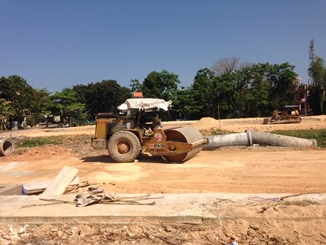 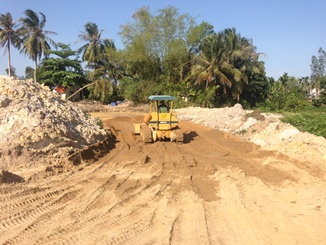 Thi công đắp đất nền đường đoạn 1		Thi công xử lý bùn và đắp cát đoạn 1	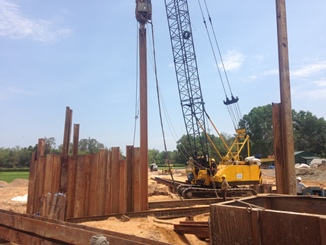 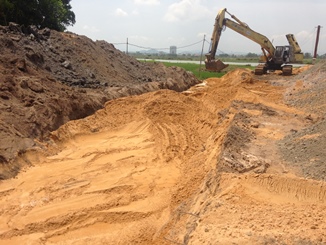 Thi công vòng vây mố M2 cầu Kỳ Phú		Thi công bệ đúc dầm cầu Kỳ PhúTÊN DỰ ÁNDự án phát triển các thành phố loại 2 tại Quảng Nam, Hà Tĩnh và Đắk Lắk.Tiểu dự án Phát triển thành phố Tam Kỳ.Hợp phần 2: Xây dựng đường chiến lược - Xây dựng đường Điện Biên Phủ.HÌNH THỨC ĐẦU TƯSử dụng vốn vay ngân hàng Phát triển Châu Á.ĐẠI DIỆN CHỦ ĐẦU TƯBan Quản lý dự án Đầu tư xây dựng tỉnh Quảng Nam.ĐƠN VỊ TÀI TRỢ VỐNNgân hàng Phát triển Châu Á (ADB).ĐƠN VỊ TƯ VẤN GIÁM SÁTLiên danh Công ty Cổ phần Tư vấn và Đầu tư Xây dựng ECC (BK-ECC) và Công ty Cổ phần Xây dựng Thành Công - CN Quảng Nam.ĐƠN VỊ TƯ VẤN THIẾT KẾCông ty Cổ phần Tư vấn Xây dựng 138NHÀ THẦU THI CÔNGLô 1:  Liên danh Tổng công ty xây dựng công trình giao thông 1 (CIENCO 1) và Công ty TNHH Xây dựng Văn Phôn.Lô 2: Liên danh Công ty TNHH Kỹ thuật Xây dựng Quang Đại Việt và Tổng Công ty Cổ phần Xuất nhập khẩu và Xây dựng Việt Nam.GIÁ TRỊ HỢP ĐỒNGLô 1 TK-02a: 7.700.252,00 USDLô 2 TK-02b: 4.933.922,69 USDGIÁ TRỊ THANH TOÁNLô 1: - Thời gian thi công: 211 ngày (29.31%)           - Giá trị giải ngân:    918,179.702USD (11.92%)Lô 2:- Thời gian thi công:  221 ngày (30.69%)         - Giá trị giải ngân:   952,679.67 USD (19,31%)HÌNH THỨC THỰC HIỆN HỢP ĐỒNGHợp đồng theo đơn giá điều chỉnhTHỜI GIAN THỰC HIỆN HỢP ĐỒNGLô 1 TK-02a: 720 ngàyLô 2 TK-02b: 720 ngàyMÔ TẢ DỰ ÁN:(Hợp phần 2 - TK02/ICB: Xây dựng đường chiến lược - Xây dựng đường Điện Biên Phủ đoạn Km0+00 - Km6+308)Phần đường giao thông với quy mô như sau:1/ Đoạn Km0+00 -:- Km1+055 (Đoạn từ Hùng Vương - Bạch Đằng): đường phố chính thứ yếu theo TCXDVN 104-2007.       Quy mô mặt cắt ngang: Bn = 10m (vỉa hè) +7,5m (mặt) + 25m (phân cách) + 7,5m (mặt) + 10m (vỉa hè) = 60m.        Riêng đoạn Km0 + 877,27 -:- Km1+029,66 (tiếp giáp mố cầu Bàn Thạch) mặt cắt ngang đường B=16m, bố trí đường gom hai bên có mặt cắt ngang đường B= 10m (vỉa hè) + 7,5m (mặt) + 4,5m (vỉa hè) = 22m.2/ Đoạn Km1+055 -:- Km6+308 (Đoạn từ đường Bạch Đằng đến cuối tuyến giáp đường Phòng chống lụt bão, đường cứu hộ, cứu nạn): đường ô tô cấp III đồng bằng.      Quy mô mặt cắt ngang: Bn = 2,5m (lề) + 7,0m (mặt) + 2,5m (lề) = 12m, gia cố lề mỗi bên 2,0m.        Đoạn đường đầu cầu phía Đông cầu Bàn Thạch và hai đầu cầu Kỳ Phú thiết kế vút nối từ nền đường B=17,0m xuống B=12,0m.Phần cầu với quy mô như sau:Quy mô : Vĩnh cửu bằng kết cấu bê tông và bê tông cốt thép dự ứng lực.Tần suất thiết kế:Cầu Bàn Thạch, cầu Kỳ Phú: 1%; Cầu Kênh: 4%.Khổ cầu bằng khổ nền đường.Cầu Bàn Thạch, cầu Kỳ Phú: B= 16,0m.Cầu Kênh: B= 12,0m.Khổ thông thuyền:Cầu Bàn Thạch: H=2,5m.Cầu Kỳ Phú: Sông thông thuyền cấp IV,     BxH = 30x6m.Cầu Kênh: Sông không thông thuyền.Hoạt tải xe ô tô thiết kế cầu: HL93Tải trọng bộ hành: 3x10-3 MpaChiều cao tĩnh không tối thiểu vượt đường bộ:        H = 4,75m.PHÂN ĐOẠN THI CÔNG:(Dựa theo hợp đồng xây dựng giữa nhà thầu với BQL và thỏa thuận phân khai khối lượng của các nhà thầu)I/ Lô 1: Lô TK-02a Xây dựng cầu Bàn Thạch, cầu Kỳ Phú bao gồm đường dẫn và đoạn đường nối giữa hai cầu, đoạn từ Km0+916.98 -:- Km2+548.06.1) Thi công cầu Bàn Thạch, đường dẫn và đoạn đường nối giữa hai cầu - Đoạn từ Km0+916.98 -:- Km2+00.02) Thi công cầu Kỳ Phú, đường dẫn và đoạn đường nối giũa hai cầu - Đoạn từ Km2+00.0 -:- Km2+548,06II/ Lô 2: Lô TK-02b Xây dựng 3 đoạn đường từ đường Hùng Vương đến cuối tuyến, bao gồm cầu Kênh.     1) Đoạn 1: Từ Km0+000 -:- Km0+916.98 (Từ đường Hùng Vương đến hết nút giao đường Phan Chu Trinh)     2) Đoạn 2: Từ Km2+548.06 -:- Km3+897.20 (Từ giáp đường dẫn phía đông cầu Kỳ Phú (cuối lô 1) đến đầu nút giao đường Lê Thánh Tông).     3) Đoạn 3: Từ Km3+897.20 -:- Km6+308 (Từ đầu nút giao đường Lê Thánh Tông đến cuối tuyến giáp với đường cứu hộ, cứu nạn).NGÀY KHỞI CÔNGLô 1 TK-02a: 25/08/2016Lô 2 TK-02b: 15/08/2016STTHạng mục công việcGiá trị KL đến 23/03/2017Giá trị KL đến 23/03/2017% Hoàn thành theo HĐSTTHạng mục công việcVNĐUSD% Hoàn thành theo HĐHạng mục chung375,528,58216,870.107201Phần đường515,443,47823,155.592201.3Công tác thi công vỉa hè, bó vỉa, trồng cây, gia cố taluy, tổ chức giao thông (tạm tính)268,968,69312,083.05201.4Công tác thi công tường chắn, hệ thống thoát nước, cống kỹ thuật246,474,74011,072.54301Cầu Bàn Thạch17,974,757,295807,491.343301.1Phần cầu17,972,130,615807,373.343301.2Phần đường dẫn hai đầu cầu2,666,800118.00Tổng giá trị:18.865.729.359 847.517,042 21.3 %STTHạng mục công việcGiá trị KL đến 23/03/2017Giá trị KL đến 23/03/2017% Hoàn thành theo HĐSTTHạng mục công việcVNĐUSD% Hoàn thành theo HĐHạng mục chung375,528,58216,870.11201Bill thầu số 2133,426,4405,994.00201.1Công tác đất133,426,4405,994.00401Bill thầu số 41,063,994,20047,798.48401.1Phần cầu1,063,994,20047,798.48Tổng giá trịTổng giá trị1,572,950,84770,662.661.84%STTHạng mục công việcGiá trị KL đến 23/03/2017Giá trị KL đến 23/03/2017% Hoàn thành theo HĐSTTHạng mục công việcVNĐUSD% Hoàn thành theo HĐ201Bill thầu số 2: Phần đường4,712,214,566211,689.78201.1Công tác đất3,040,326,786136,583201.2Công tác móng, mặt đường403,56,89418,129.47201.3Công tác thi công vỉa hè, bó vỉa, trồng cây, gia cố taluy, tổ chức giao thông77,486,3913,481.97201.4Công tác thoát nước, cống kỹ thuật.1,190,839,49553,497.83Khối lượng Phát sinh ngoài bill thầu (Tạm tính)267,540,41012,018.891Cống D100028,500,0001,280.322Cống D150046,200,0002,075.473Vét hữu cơ và xử lý đất yếu 31,151,0711,399.424Đắp cát nền K95 nền đường161,689,3397,263.67Tổng giá trị4,979,754,976223,708.678.12%STTHạng mục công việcGiá trị KL đến 23/03/2017Giá trị KL đến 23/03/2017% Hoàn thành theo HĐSTTHạng mục công việcVNĐUSD% Hoàn thành theo HĐHạng mục chung230.891.00010.372,46201Bill thầu số 2: Phần đường6.167.000.000277.044,03201.1Công tác đất4.315.000.000193.845,46201.2Công tác móng mặt đường1.159.000.00052.066,49201.4Công tác thoát nước. cống kỹ thuật693.000.00031.132,08301Bill thầu số 3: Cầu kênh8.151.000.000366.172,51Khối lượng phát sinh (Tạm tính)1.678.000.00075.381,85Tổng giá trị16.226.891.000728.97141,28 %DANH MỤC THIẾT BỊDANH MỤC THIẾT BỊDANH MỤC THIẾT BỊDANH MỤC THIẾT BỊDANH MỤC THIẾT BỊDANH MỤC THIẾT BỊSTTLoại thiết bịSố lượngĐăng ký đăng kiểmTình trạng thiết bịGhi chú1. Thi công cầu Bàn Thạch và đường dẫn hai đầu cầu (Cienco 1)1. Thi công cầu Bàn Thạch và đường dẫn hai đầu cầu (Cienco 1)1. Thi công cầu Bàn Thạch và đường dẫn hai đầu cầu (Cienco 1)1. Thi công cầu Bàn Thạch và đường dẫn hai đầu cầu (Cienco 1)1. Thi công cầu Bàn Thạch và đường dẫn hai đầu cầu (Cienco 1)1. Thi công cầu Bàn Thạch và đường dẫn hai đầu cầu (Cienco 1)1Máy đào02 máyĐã đăng kiểmTốtCienco 12Máy ủi01 máyĐã đăng kiểmTốtCienco 13Máy Lu03 máyĐã đăng kiểmTốtCienco 14Máy khoan + cẩu (KH150)01 máyĐã đăng kiểmTốtCienco 15Thiết bị giã đá02 bộĐã đăng kiểmTốtCienco 16Xe tưới nước01 xeĐã đăng kiểmTốtCienco 17Ô tô vận chuyển01 xeĐã đăng kiểmTốtCienco 18Máy phát điện01 máy-TốtCienco 19Máy bơm nước06 máy-TốtCienco 110Máy toàn đạc01 máyĐã đăng kiểmTốtCienco 111Máy thuỷ bình02 máyĐã đăng kiểmTốtCienco 112Máy hàn07 máy-TốtCienco 113Đầm dùi04cái-TốtCienco 114Máy nén khí01 máy-TốtCienco 12. Thi công cầu Kỳ Phú và đường dẫn hai đầu cầu (Văn Phôn)2. Thi công cầu Kỳ Phú và đường dẫn hai đầu cầu (Văn Phôn)2. Thi công cầu Kỳ Phú và đường dẫn hai đầu cầu (Văn Phôn)2. Thi công cầu Kỳ Phú và đường dẫn hai đầu cầu (Văn Phôn)2. Thi công cầu Kỳ Phú và đường dẫn hai đầu cầu (Văn Phôn)2. Thi công cầu Kỳ Phú và đường dẫn hai đầu cầu (Văn Phôn)1Máy đào02 máyĐã đăng kiểmTốtVăn Phôn2Ô tô vận chuyển04 xeĐã đăng kiểmTốtVăn Phôn3Máy cẩu01máyĐã đăng kiểmTốtVăn Phôn4Thiết bị giã đá02 bộĐã đăng kiểmTốtVăn Phôn5Máy lu rung01 máyĐã đăng kiểmTốtVăn Phôn6Máy phát điện02 máy-TốtVăn Phôn7Máy hàn07 máy-TốtVăn Phôn8Máy toàn đạc01 máyĐã đăng kiểmTốtVăn Phôn9Máy thuỷ bình01 máyĐã đăng kiểmTốtVăn Phôn10Đầm dùi03 cái-TốtVăn Phôn11Máy nén khí01 máy-TốtVăn PhônDANH MỤC THIẾT BỊDANH MỤC THIẾT BỊDANH MỤC THIẾT BỊDANH MỤC THIẾT BỊDANH MỤC THIẾT BỊDANH MỤC THIẾT BỊSTTLoại thiết bịSố lượngĐăng ký đăng kiểmTình trạng thiết bịGhi chú1. Đoạn 1 (Quang Đại Việt)1. Đoạn 1 (Quang Đại Việt)1. Đoạn 1 (Quang Đại Việt)1. Đoạn 1 (Quang Đại Việt)1. Đoạn 1 (Quang Đại Việt)1. Đoạn 1 (Quang Đại Việt)1Máy đào02 máyĐã đăng kiểmTốtQuang Đại Việt2Máy ủi02 máyĐã đăng kiểmTốtQuang Đại Việt3Máy Lu (1 lu rung, 1 lu tĩnh)02 máyĐã đăng kiểmTốtQuang Đại Việt4Máy san01 máyĐã đăng kiểmTốtQuang Đại Việt5Máy rải cấp phối đá dăm01 máyĐã đăng kiểmTốtQuang Đại Việt6Xe tưới nước01 xeĐã đăng kiểmTốtQuang Đại Việt7Ô tô vận chuyển10 xeĐã đăng kiểmTốtQuang Đại Việt8Máy trộn bê tông 250 lít02 máy-TốtQuang Đại Việt9Đầm dùi04 cái-TốtQuang Đại Việt10Máy toàn đạc01 máyĐã đăng kiểmTốtQuang Đại Việt11Máy thuỷ bình01 máyĐã đăng kiểmTốtQuang Đại Việt2. Đoạn 2 (Quang Đại Việt)2. Đoạn 2 (Quang Đại Việt)2. Đoạn 2 (Quang Đại Việt)2. Đoạn 2 (Quang Đại Việt)2. Đoạn 2 (Quang Đại Việt)2. Đoạn 2 (Quang Đại Việt)1Máy đào01 máyĐã đăng kiểmTốtQuang Đại Việt2Máy ủi01 máyĐã đăng kiểmTốtQuang Đại Việt3Máy Lu01 máyĐã đăng kiểmTốtQuang Đại Việt4Máy san----5Xe tưới nước01 xeĐã đăng kiểmTốtQuang Đại Việt6Ô tô vận chuyển01 xeĐã đăng kiểmTốtQuang Đại Việt3. Đoạn 3 (Vinaconex 25)3. Đoạn 3 (Vinaconex 25)3. Đoạn 3 (Vinaconex 25)3. Đoạn 3 (Vinaconex 25)3. Đoạn 3 (Vinaconex 25)3. Đoạn 3 (Vinaconex 25)1Máy đào02 máyĐã đăng kiểmTốtVinaconex 252Máy ủi03 máyĐã đăng kiểmTốtVinaconex 253Máy Lu03 máyĐã đăng kiểmTốtVinaconex 254Máy san01 máyĐã đăng kiểmTốtVinaconex 255Xe tưới nước01 xeĐã đăng kiểmTốtVinaconex 256Ô tô vận chuyển20 XeĐã đăng kiểmTốtVinaconex 257Máy toàn đạc01 máyĐã đăng kiểmTốtVinaconex 258Máy thuỷ bình01 máyĐã đăng kiểmTốtVinaconex 25DANH MỤC NHÂN SỰDANH MỤC NHÂN SỰDANH MỤC NHÂN SỰDANH MỤC NHÂN SỰDANH MỤC NHÂN SỰSTTNhân sựNhân sựSố lượngGhi chúGhi chú1. Thi công cầu Bàn Thạch và đường dẫn hai đầu cầu1. Thi công cầu Bàn Thạch và đường dẫn hai đầu cầu1. Thi công cầu Bàn Thạch và đường dẫn hai đầu cầu1. Thi công cầu Bàn Thạch và đường dẫn hai đầu cầu1. Thi công cầu Bàn Thạch và đường dẫn hai đầu cầu1. Thi công cầu Bàn Thạch và đường dẫn hai đầu cầu1Cán bộ kỹ thuật hiện trườngCán bộ kỹ thuật hiện trường06Nhà thầu Cienco 1Nhà thầu Cienco 12Cán cộ phụ trách hồ sơ01Nhà thầu Cienco 1Nhà thầu Cienco 13Công nhân40Nhà thầu Cienco 1Nhà thầu Cienco 12. Thi công cầu Kỳ Phú và đường dẫn hai đầu cầu2. Thi công cầu Kỳ Phú và đường dẫn hai đầu cầu2. Thi công cầu Kỳ Phú và đường dẫn hai đầu cầu2. Thi công cầu Kỳ Phú và đường dẫn hai đầu cầu2. Thi công cầu Kỳ Phú và đường dẫn hai đầu cầu2. Thi công cầu Kỳ Phú và đường dẫn hai đầu cầu1Cán bộ kỹ thuật hiện trườngCán bộ kỹ thuật hiện trường03Nhà thầu Văn PhônNhà thầu Văn Phôn2Cán cộ phụ trách hồ sơCán cộ phụ trách hồ sơ01Nhà thầu Văn PhônNhà thầu Văn Phôn3Công nhânCông nhân15Nhà thầu Văn PhônNhà thầu Văn PhônDANH MỤC NHÂN SỰDANH MỤC NHÂN SỰDANH MỤC NHÂN SỰDANH MỤC NHÂN SỰDANH MỤC NHÂN SỰSTTNhân sựNhân sựSố lượngGhi chúGhi chúĐoạn 1:Đoạn 1:Đoạn 1:Đoạn 1:Đoạn 1:Đoạn 1:1Cán bộ kỹ thuật hiện trườngCán bộ kỹ thuật hiện trường04Nhà thầu Quang Đại ViệtNhà thầu Quang Đại Việt2Cán cộ phụ trách hồ sơ01Nhà thầu Quang Đại ViệtNhà thầu Quang Đại Việt3Công nhân15Nhà thầu Quang Đại ViệtNhà thầu Quang Đại ViệtĐoạn 2:Đoạn 2:Đoạn 2:Đoạn 2:Đoạn 2:Đoạn 2:1Cán bộ kỹ thuật hiện trườngCán bộ kỹ thuật hiện trường03Nhà thầu Quang Đại ViệtNhà thầu Quang Đại Việt2Cán cộ phụ trách hồ sơCán cộ phụ trách hồ sơ01Nhà thầu Quang Đại ViệtNhà thầu Quang Đại Việt3Công nhânCông nhân05Nhà thầu Quang Đại ViệtNhà thầu Quang Đại ViệtĐoạn 3:Đoạn 3:Đoạn 3:Đoạn 3:Đoạn 3:Đoạn 3:1Cán bộ kỹ thuật hiện trườngCán bộ kỹ thuật hiện trường05Nhà thầu VinaconexNhà thầu Vinaconex2Cán cộ phụ trách hồ sơCán cộ phụ trách hồ sơ02Nhà thầu VinaconexNhà thầu Vinaconex3Công nhânCông nhân38Nhà thầu VinaconexNhà thầu VinaconexSTTHẠNG MỤC CÔNG VIỆCTỔNG KHỐI LƯỢNGTỔNG KHỐI LƯỢNGHOÀN THÀNH SO VỚI KẾ HOẠCH ĐỀ RAHOÀN THÀNH SO VỚI KẾ HOẠCH ĐỀ RAHOÀN THÀNH SO VỚI KẾ HOẠCH ĐỀ RAKHỐI LƯỢNG HOÀN THÀNHKHỐI LƯỢNG HOÀN THÀNHKHỐI LƯỢNG HOÀN THÀNHKẾ HOẠCH TUẦN 33STTHẠNG MỤC CÔNG VIỆCĐơn vịKhối lượngKhối lượngKế hoạchĐạt tỷ lệ (%)Lũy kế đến kỳ trướcLũy kế đến nayĐạt tỷ lệ (%)Khối lượng101Huy động và giải thể NC,MMTB… của Nhà thầu%100            -   -   808080%102Giám sát, bảo vệ môi trường trong thời gian thi côngtháng240,042 -   3312,5%1103Cung cấp, kiểm soát giao thông và bảo trì các tuyến: đường trong giai đoạn xây dựng, nếu cótháng241,000 -   3312,5%1201.1Phần đường 201.3.1 Bê tông M200 đá 1x2 tấm đan đúc sẳn, bảo vệ mái taluyM3 485,1514,2814,280100,0%28 41,828,62%14,280201.4.1Bê tông thân tường chắn M250 đá 1x2m3 1.506,86 56,35223,54025,2%           -   56,3463,74%63,637201.4.5Cốt thép móng tường chắn d<=10mmTấn       0,68          -   0,0470,0%0,0610,0618,96%0,051201.4.6Cốt thép móng tường chắn d<=18mmTấn      11,81          -   0,7580,0%0,8630,8637,31%0,930201.4.7Cốt thép móng tường chắn d>18mmTấn      17,70          -   1,1220,0%1,4091,4097,96%1,338301.1Phần cầu301.1.11 Dầm bản bê tông DUL 40Mpa L=20mDầm 16            -   -   1616100%301.1.13 Dầm bản bê tông DUL 40Mpa L=11mDầm 325,00 7,00 71,4%10 1547%5301.1.20Cốt thép thân mố d<=18mm(CB400-V)Tấn20,38            -   -   7,0097,00934,4%              -   301.1.21Cốt thép thân mố d>18mm(CB400-V)Tấn53,39            -   -   7,707,714,4%              -   301.1.22Bê tông mố cầu 30Mpa đá 1x2M3699,1            -   -   306,98306,9843,9%              -   301.1.23Bê tông tường đầu, tường cánh 30Mpa đá 1x2M325,89            -   -   25,8925,89100%              -   301.1.24Bê tông lót 10MpaM384,19            -   -   26,3726,3731,32%              -   301.1.27Cốt thép thân trụ d<=18mm(CB400-V)Tấn37,84            -   -   19,93019,93052,7%              -   301.1.28Cốt thép thân trụ d>18mm(CB400-V)Tấn178,3            -   -   59,87859,87833,6%              -   301.1.29Bê tông trụ cầu 30Mpa đá 1x2M31589,0584,00 192,22444%405,173489,17330,8%108,224301.1.30Cọc khoan nhồi D=1,2m m659,890,90090,900100%422,545513,44577,82%44,600302.2.4Đào vét hữu cơm31.136,07-   100,00100,008,80%STTHẠNG MỤC CÔNG VIỆCTỔNG 
KHỐI LƯỢNGTỔNG 
KHỐI LƯỢNGHOÀN THÀNH SO VỚI KẾ HOẠCH ĐỀ RAHOÀN THÀNH SO VỚI KẾ HOẠCH ĐỀ RAHOÀN THÀNH SO VỚI KẾ HOẠCH ĐỀ RAKHỐI LƯỢNG HOÀN THÀNHKHỐI LƯỢNG HOÀN THÀNHKHỐI LƯỢNG HOÀN THÀNH KẾ HOẠCH
TUẦN 33 STTHẠNG MỤC CÔNG VIỆCĐơn vị Khối 
lượng  Khối 
lượng  Kế 
hoạch Đạt tỷ lệ Lũy kế đến kỳ trước  Lũy kế đến nay Đạt tỷ lệ Khối lượng STTHẠNG MỤC CÔNG VIỆCĐơn vị Khối 
lượng  Khối 
lượng  Kế 
hoạch Đạt tỷ lệ Lũy kế đến kỳ trước  Lũy kế đến nay Đạt tỷ lệ Khối lượng 101Huy động và giải thể NC,MMTB… của Nhà thầu%100808080%102Giám sát, bảo vệ môi trường trong thời gian thi côngtháng24030312.5%103Cung cấp, kiểm soát giao thông và bảo trì các tuyến: đường trong giai đoạn xây dựng, nếu cótháng24030312.5%401.1Phần cầu401.1.20Cọc khoan nhồi D=1,2m m518.08020.940%83.7683.7616.17%20.94201Phần đường201.1.6Đào vét hữu cơm318,034.36 1,8001,8009.98%201.1.7Gia cố nền đất yếu bằng vải ĐKTm222,598.65 5005002.21%201.1.8Đắp cát hạt thô K90m315,421.46 5005003.24%STTHẠNG MỤC CÔNG VIỆCTỔNG KHỐI LƯỢNGTỔNG KHỐI LƯỢNGHOÀN THÀNH SO VỚI KẾ HOẠCH ĐỀ RAHOÀN THÀNH SO VỚI KẾ HOẠCH ĐỀ RAHOÀN THÀNH SO VỚI KẾ HOẠCH ĐỀ RAKHỐI LƯỢNG HOÀN THÀNHKHỐI LƯỢNG HOÀN THÀNHKHỐI LƯỢNG HOÀN THÀNH KẾ HOẠCH TUẦN 33STTHẠNG MỤC CÔNG VIỆCĐơn vị  Khối  lượng   Khốilượng  Kếhoạch Đạt tỷ lệ Lũy kế đến kỳ trước  Lũy kế đến nay Đạt tỷ lệ Khối lượng STTHẠNG MỤC CÔNG VIỆCĐơn vị  Khối  lượng   Khốilượng  Kếhoạch (%) Lũy kế đến kỳ trước  Lũy kế đến nay Đạt tỷ lệ Khối lượng  A PHẦN KHỐI LƯỢNG THEO HỢP ĐỒNG 201Bill thầu số 2: Phần đường111111111201.1Công tác đất111111111201.1.1Đào nền đường đất cấp 3m339,473.08 -   3,118.80 0.00%6,360.58 6,360.58 16.11%-   201.1.2Đào nền đường đất cấp 2m35,659.03 -   -   490.87 490.87 8.67%-   201.1.3Lu lèn khuôn đường độ chặt K95m213,957.40 -   -   774.32                   774.32 5.55%-   201.1.5Đắp nền đường K95m326,707.19 -   935.64 0.00%12,070.80 12,070.80 45.20%-   201.1.6Đắp đất đầm chặt K98m317,521.08 -   36.10 0.00%1,036.93 1,036.93 5.92%1,621.25 201.1.7Vét hữu cơm313,704.95 -   -   14,203.93 14,203.93 103.64%-   201.1.8Đắp cát công trình K90m38,586.04 -   -   7,405.04 7,405.04 86.25%-   201.1.9Gia cố nền đất yếu bằng vải địa kỹ thuậtm22,622.24 -   -   5,746.24 5,746.24 219.13%-   201.2Công tác móng, mặt đường1111100.00%1111201.2.8Lớp cấp phối đá dăm loại 1 Dmax37.5m310,373.08 234.99 -   712.10 947.09 9.13%-   201.3Công tác thi công vỉa hè, bó vỉa, trồng cây, gia cố taluy, tổ chức giao thông1111100.00%1111201.3.2Bê tông bó vỉa M200 đá 1x2m3264.75 9.54 8.60 110.88%31.33 40.87 15.44%-   201.4Công tác thoát nước, cống kỹ thuật1.00%201.4.1Cung cấp và lắp đặt ống cống bê tông ly tâm D80 (H30)m403.54 32.00 32.00 100.00%20.00 52.00 12.89%32.00 201.4.2Bê tông đan mương M200 đá 1x2m3318.83 -   -   17.29 17.29 5.42%-   201.4.3Bê tông đan mương M300 đá 1x2m3441.60 -   -   23.12 23.12 5.24%-   201.4.4Cốt thép đan mương d<=10mmt15.96 -   -   1.59 1.59 9.99%-   201.4.5Cốt thép đan mương d<=18mmt52.68 -   -   1.72 1.72 3.26%-   201.4.7Bê tông xà mũ M200 đá 1x2m3125.81 -   -   13.93 13.93 11.07%-   201.4.8Cốt thép xà mũ d<=10mmt8.27 -   -   1.11 1.11 13.46%-   201.4.9Cốt thép xà mũ d<=18mmt1.89 -   -   0.22 0.22 11.61%-   201.4.10Bê tông thân mương M150 đá 2x4m31,539.35 8.33 -   209.19 217.52 14.13%-   201.4.11Bê tông móng mương M150 đá 4x6m31,845.26 7.96 -   191.77 199.73 10.82%25.04 201.4.12Hố ga loại 1, KT 1700X1500(mm)nr              -   -   -   2.00 2.00 -   201.4.14Hố ga loại 2, KT 1900X1500 (mm)nr10.00 -   -   1.00 1.00 10.00%-   201.4.20Hố ga loại 5, KT 1700X1500(mm)nr18.00 -   -   9.00 9.00 50.00%-   201.4.22Bê tông bản quá độ M300 đá 1x2m3126.72 -   -   5.41 5.41 4.27%-   201.4.25Cốt thép d<=10mm bản quá đột0.83 -   -   0.15 0.15 18.16%-   201.4.26Cốt thép d<=18mm bản quá đột5.58 -   -   0.33 0.33 5.92%-   401Bill thầu số 4: Nguồn cung cấp nước, điện và chiếu sáng1111100.00%1111401.1Hệ thống cấp nước1111100.00%1111401.2Hệ thống cấp điện và chiếu sáng1111100.00%11111 Cống thoát nước ngang D1000  md 29.00 -   -   15.00 15.00 51.72%-   2 Cống thoát nước ngang D1500  md 34.00 -   -   22.00 22.00 64.71%-   3 Vét hữu cơ  m3 -   -   1,143.33 1,143.33 -   4 Đắp cát K95 nền đường  m3 -   -   1,223.70 1,223.70 -   STTHẠNG MỤC CÔNG VIỆCTỔNG 
KHỐI LƯỢNGTỔNG 
KHỐI LƯỢNGHOÀN THÀNH SO VỚI KẾ HOẠCH ĐỀ RAHOÀN THÀNH SO VỚI KẾ HOẠCH ĐỀ RAHOÀN THÀNH SO VỚI KẾ HOẠCH ĐỀ RAKHỐI LƯỢNG HOÀN THÀNHKHỐI LƯỢNG HOÀN THÀNHKHỐI LƯỢNG HOÀN THÀNH KẾ HOẠCH
TUẦN 33 STTHẠNG MỤC CÔNG VIỆCĐơn vị Khối 
lượng  Khối 
lượng  Kế 
hoạch Đạt tỷ lệ
(%) Lũy kế đến kỳ trước  Lũy kế đến nay Đạt tỷ lệ Khối lượng STTHẠNG MỤC CÔNG VIỆCĐơn vị Khối 
lượng  Khối 
lượng  Kế 
hoạch Đạt tỷ lệ
(%) Lũy kế đến kỳ trước  Lũy kế đến nay Đạt tỷ lệ Khối lượng     201,00  Bill thầu số 2: Phần đường  201.1  Công tác đất  201.1.1  Đào nền đường đất cấp 3  m3 5.007,699 5.007,70 5.007,70 100% 201.1.2  Đào nền đường đất cấp 2  m3 645,780 645,78 645,78 100% 201.1.3  Lu lèn khuôn đường độ chặt K95  m2 7.132,260 7.132,26 7.132,26 100% 201.1.4  Lu lèn khuôn đường độ chặt K98  m2 85,651 85,65 85,65 100% 201.1.5  Đắp nền đường K95  m3 47.962,281  500100050,0%37.526,00 38.026,00 79,283%1000 201.1.6  Đắp đất đầm chặt K98  m3 14.289,705  20050040%5.321,20 5.321,20 37,2% 201.1.7  Vét hữu cơ  m3 10.384,241 10.384,24 10.384,24 100%201.2Công tác móng mặt đường 201.2.8  Lớp cấp phối đá dăm loại 1 Dmax37.5  m3   6.744,27 2.720,00 2.720,00 40,33%201.4Công tác thoát nước, cống kỹ thuật  201.4.3  Bê tông đan mương M300 đá 1x2  m3     6,979             6,98   6,98 100% 201.4.4  Cốt thép đan mương d<=10mm  t         0,732       0,73      0,73 100% 201.4.5  Cốt thép đan mương d<=18mm  t    1,617    1,62        1,62 100% 201.4.7  Bê tông xà mũ M200 đá 1x2  m3    4,144      4,14 4,14 100% 201.4.8  Cốt thép xà mũ d<=10mm  t         0,648          0,65      0,65 100% 201.4.9  Cốt thép xà mũ d<=18mm  t        0,684           0,68      0,68 100% 201.4.10  Bê tông thân mương M150 đá 2x4  m3     19,521           19,52 19,52 100% 201.4.11  Bê tông móng mương M150 đá 4x6  m3    151,046 100 107,170,91%20 201.4.12  Hố ga loại 1, KT 1700X1500(mm)  nr 11,000 20% 201.4.29  Bê tông M200 đá 2x4 thân tường đầu, tường cánh thượng hạ lưu  m3     48,820 15,0015,00100%           22,88 22,88 46,87% 201.4.30  Bê tông M150 đá 2x4 tường đầu, tường cánh thượng hạ lưu  m3    107,363 25,0025,00100%           51,34 51,34 47,82% 201.4.31  Bê tông M150 đá 4x6 móng tường đầu, tường cánh thượng hạ lưu  m3   159,099 30,0030,00100%           99,31 99,31 62,42% 201.4.32  Cốt thép thân tường d<=10mm thượng hạ lưu  t 0,070             0,01 0,01 10,0% 201.4.33  Cốt thép thân tường d<=16mm thượng hạ lưu  t 3,610             0,36 0,36 10,0% 201.4.22  Bê tông bản quá độ M300 đá 1x2  m3 17,950  201.4.23  Bê tông bản quá độ M250 đá 1x2  m3 46,720 15 201.4.24  Bê tông bản quá độ M200 đá 1x2   m3 38,200  201.4.25  Cốt thép d<=10mm bản quá độ  t 2,367  201.4.26  Cốt thép d<=18mm bản quá độ  t 4,475  201.4.29  Bê tông M200 đá 2x4 thân tường đầu, tường cánh thượng hạ lưu  m3 48,820  201.4.30  Bê tông M150 đá 2x4 tường đầu, tường cánh thượng hạ lưu  m3 107,363 10 201.4.31  Bê tông M150 đá 4x6 móng tường đầu, tường cánh thượng hạ lưu  m3 159,099 15 201.4.32  Cốt thép thân tường d<=10mm thượng hạ lưu  t 0,070  201.4.33  Cốt thép thân tường d<=16mm thượng hạ lưu  t 3,610  201.4.41  Bê tông sân cống, chân khay M200 đá 2x4 thượng, hạ lưu  m3 30,380 20* Cầu Kênh 301.1.1  Dầm bản bê tông DUL, kéo trước, L=18m Dầm       12,00         12,00      12,00 100% 301.1.2  Thi công lao lắp dầm bản và hoàn thiện Dầm12,00  301.1.3  Phun lớp phòng nước crystallok 3 lớp  1m2 189,20  301.1.4  Rải thảm mặt đường BTNC Dmax12.5, dày 5cm  1 m2 189,20  301.1.5  Bê tông thương phẩm bản mặt cầu 35Mpa đá 1x2  1 m3 27,17  301.1.6  Bê tông thương phẩm liên kết đầu dầm 35Mpa đá 1x2  1 m3 1,80  301.1.7  Cốt thép bản mặt cầu d=14mm (CB400-V)  t 1,62  301.1.8  Cốt thép bản mặt cầu d=18mm (CB400-V)  t 3,80  301.1.18  Bê tông lót, M100, đá 4x6  1 m3      20,77      20,77 20,77 100% 301.1.19  Quét nhựa đường chống thấm  1 lít 768,75 153,750%153,75 301.1.24  Bê tông tường đầu, tường cánh, thấn mố, bệ mố  30Mpa đá 1x2  1 m3       437,19    437,19   437,19 100% 301.1.25  Cốt thép tường đầu, tường cánh, thấn mố, bệ mố d=14mm(CB400-V)  t       2,50         2,50    2,50 100% 301.1.26  Cốt thép tường đầu, tường cánh, thấn mố, bệ mố d=16m (CB400-V)  t       9,60          9,60        9,60 100% 301.1.27  Cốt thép tường đầu, tường cánh, thấn mố, bệ mố d=22mm(CB400-V)  t        4,91          4,91 4,91 100% 301.1.28  Cốt thép tường cánh d=8mm (CB240-T)  t       0,03        0,03     0,03 100% 301.1.29  Cốt thép thân mố d=28mm (CB400-V)  t        2,68         2,68    2,68 100% 301.1.30  Bê tông bịt đáy, M200, đá 1x2  1 m3    180,00       180,00  180,00 100% 301.1.31 Cốt thép bệ mố d=25mm(CB400-V)  t         6,15              6,15        6,15 100% 301.1.33  Cọc khoan nhồi D=1,0 m Bê tông thương phẩm  m      231,00       231,00   231,00 100% 301.1.32  Gối cao su KT (250x200x49)cm  Cái 48,00     301,20  Đường dẫn hai đầu cầu  301.2.3  Vét hữu cơ  1 m3 84,92  301.2.5  Bê tông chân khay M150 đá 4x6  1 m3 34,23 17,12 0%17.12*Khối lượng phát sinh*Cống tròn D100, D1501Bê tông ống cống M200 đá 1x2 (3 đốt D150 + 7 đốt D50) m33,210          3,21      3,21 100%2Cốt thép ống cống d=6mm (3 đốt D150 + 7đốt D50)tấn0,088          0,09     0,09 100%3Cốt thép ống cống d=10mm (3 đốt D150 + 7đốt D50)tấn0,165       0,16   0,16 100%6Quét nhựa đường chống thấm & mối nối ống cống D150ống53,00020      14,00     34,00 26,41%7Lắp đặt đốt cống D=150cmĐốt53,00034,0034,00 64,15%*VI. Hố thu               -   *Cống hộp (1x1)m đúc sẵn*I. Thân cống               -   10Bê tông ống cống M250 đá 1x2 m384,455      84,46    84,46 100%11Cốt thép ống cống d=6mmtấn0,399   0,40 0,40 100%12Cốt thép ống cống d=8mmtấn3,385      3,38 3,38 100%13Cốt thép ống cống d=10mmtấn4,638         4,64    4,64 100%14Cốt thép ống cống d=16mmtấn0,336        0,34     0,34 100%15Lắp đặt đốt cống (100x100)cmĐốt133,0009010567,669%*V. Mương thủy lợi               -   *Cống hộp đổ tại chỗ-               -   21Bê tông thân cống M300 đá 1x2m3250,87020,0020,00100%              102,22 125,445022Cốt thép ống cống d=10mmtấn0,3500,130,13100%0,22 0,22 23Cốt thép ống cống d=14mmtấn13,9005,215,21100%8,69 8,69 24Cốt thép ống cống d=20mmtấn21,7208,148,14100%13,58 13,58 25Bê tông lót móng cống M150 đá 4x6m319,93612,46 12,46 7,47*I. Thân cống-               -   *II. Bản giảm tải BTCT -               -   26Cốt thép d=20m bản giảm tảiTấn0,124*III. Tường cánh BTCT-               -   27Cốt thép thân tường d=8mm thượng lưu, hạ lưuTấn0,068100,00%28Cốt thép thân tường d=16mm thượng lưu, hạ lưuTấn3,614100%29Cốt thép d=12mm sân cống, chân khay thượng lưu, hạ lưutấn1,105100%